Werbekennzeichnung in einem Influencer-BeitragAufgaben: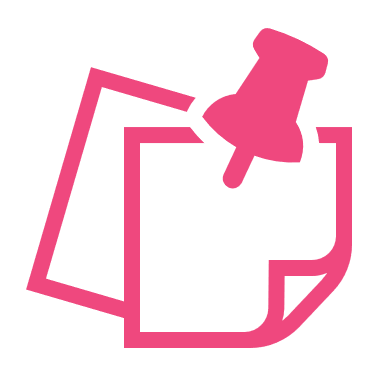 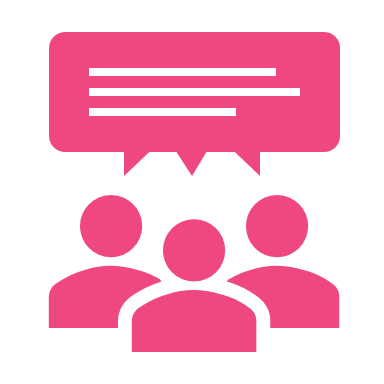 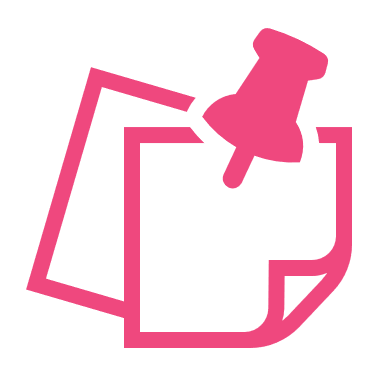 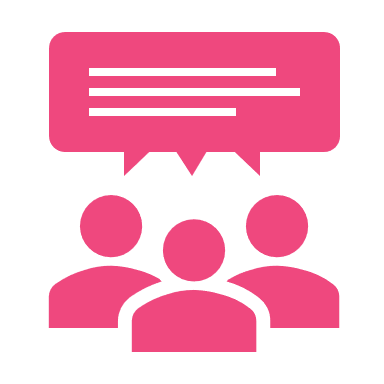 Lest euch den Leitfaden der Medienanstalten „Werbekennzeichnung bei Online-Medien“ genau durch. Versucht gemeinsam, offene Fragen zu klären, wenn ihr etwas nicht versteht. Ihr könnt auch bei eurer Lehrkraft nachfragen, falls ihr selbst nicht weiterkommt.Sucht im Internet einen Beitrag (z.B. ein Video auf YouTube oder Snapchat, ein Posting auf Instagram oder Facebook) eines berühmten, weiblichen oder männlichen Influencers, der Werbung enthält. Kopiert die genaue Internet-Adresse des Beitrages aus der Adressleiste des Browsers in die Zwischenablage und fügt sie in die Word-Datei „Muster: Steckbrief Werbekennzeichnung“ ein. Schaut euch nun den Beitrag genau an.Tragt den Namen/Titel des Beitrags (sofern vorhanden) und das Netzwerk (z.B. YouTube, Instagram, Facebook, Snapchat etc.), in dem der Beitrag erscheint, in den Steckbrief ein. Schreibt eine kurze Inhaltsbeschreibung (um was geht es?).In den Erläuterungen am Ende des Leitfadens der Medienanstalten sind die verschiedenen Werbeformen noch einmal erklärt. Arbeitet heraus: Was genau in dem Influencer-Beitrag ist alles Werbung? Wurde sie ausreichend gekennzeichnet? Wie und wo wurde sie gekennzeichnet? Falls die Werbung nicht ausreichend gekennzeichnet wurde, erläutert, warum. Schreibt die Ergebnisse in den Steckbrief.Diskutiert folgende Fragen: Welchen Einfluss hat die Werbung auf den Zuschauer? Macht es einen Unterschied, ob sie als Werbung erkennbar ist oder nicht?Ist die Werbung „authentisch“? Ist sie glaubwürdig und stellt die Meinung des Influencers dar? Notiert eure Antworten in dem Reflexionsfeld des Steckbriefs.